Circular n.º 056/2017 – CIE                           					Osasco, 14 de fevereiro de 2017.Prezado(a):Supervisor (a) de Ensino e Gestor (a) de Escola, Assunto:  Censo Escolar - 2016O Centro de Informações Educacionais e Gestão da Rede Escolar atendendo ao Comunicado nº 010/2017 –  CIMA -  Coordenadoria de Informações, Monitoramento e Avaliação Educacional – SEE/SP, vem através deste orientar a 2ª etapa de coleta e atividades do processo de execução do Censo Escolar da Educação Básica – 2016 para conhecimento e providências.O período de migração dos dados  da Situação Final (2ª etapa do Censo Escolar – 2016), de responsabilidade da SEE/SP é de 01/02 a 17/03/17 e o período de verificação/conferência, de responsabilidade das escolas estará disponível no período de 03/04 a 18/04/17.Solicita que: Todas as escolas jurisdicionada à Diretoria de Ensino da Região de Osasco (estaduais e particulares) aguardem orientações para a digitação  do rendimento do aluno no site do Educacenso, pois as informações serão migradas pela SEE/SP.            Contando com a atenção de todos, antecipadamente agradece e se coloca à disposição para o caso de dúvidas, através do e-mail: deosccie@educacao.sp.gov.br e deoscnrm@educacao.sp.gov.br		                                                                                                                                               Atenciosamente,		                                                                                                                            Teresa Cristina Roque PiresDiretor Técnico II- CIEDe acordo:Irene Machado PantelidakisRG. 17.594.614Dirigente Regional de Ensino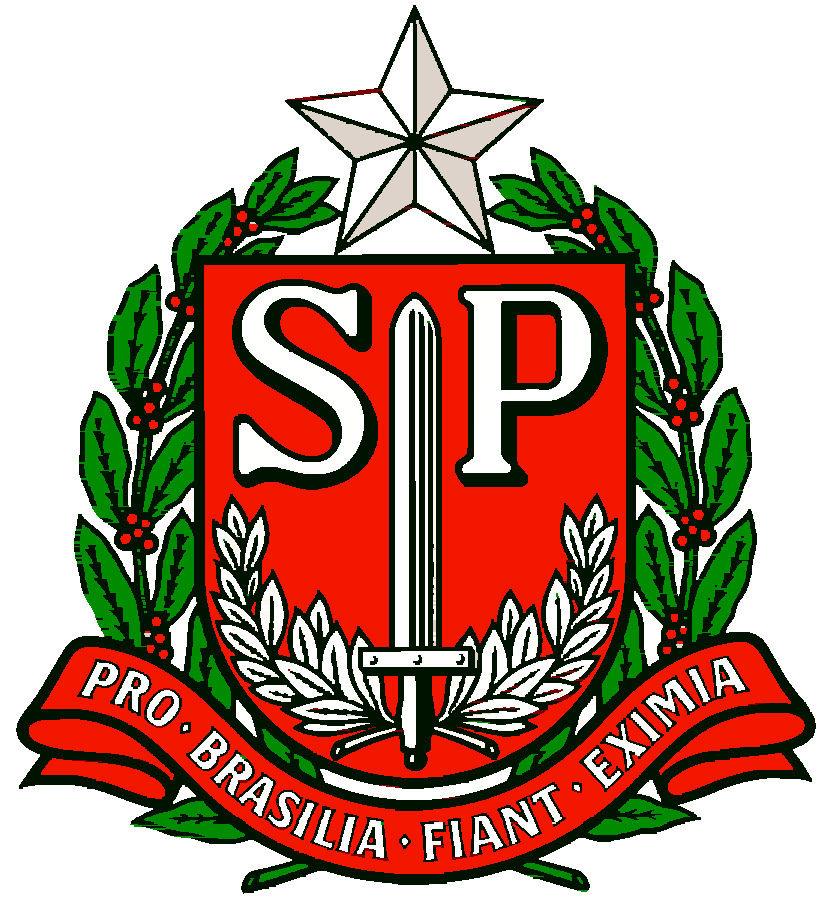 